LE MOULIN A EAU DU FUTURMariama et son Eauko, le moulin-bateau 	Samuel et son moulin à pixels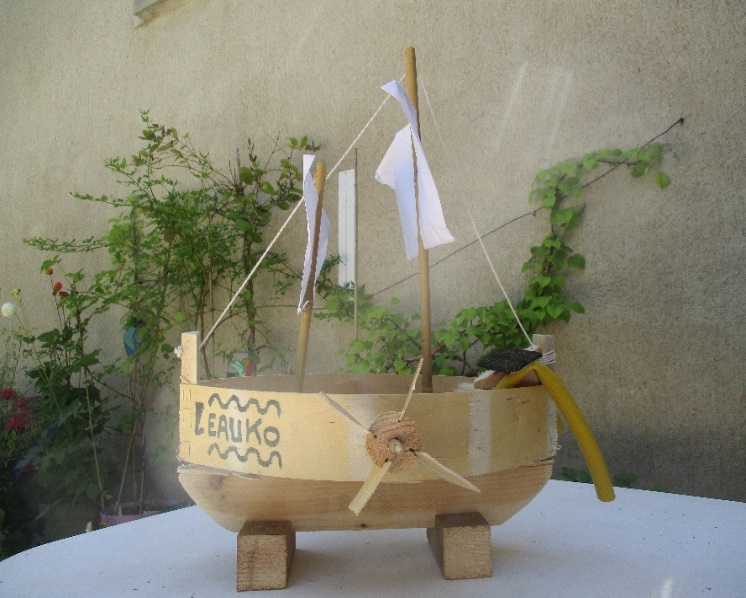 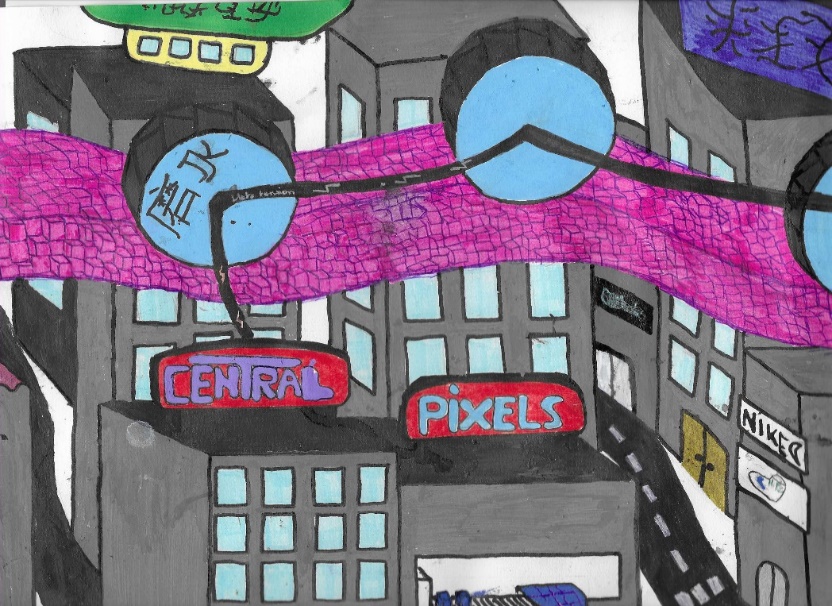 Du producteur au consommateur de Raphaël  		       Le vitrail de Martin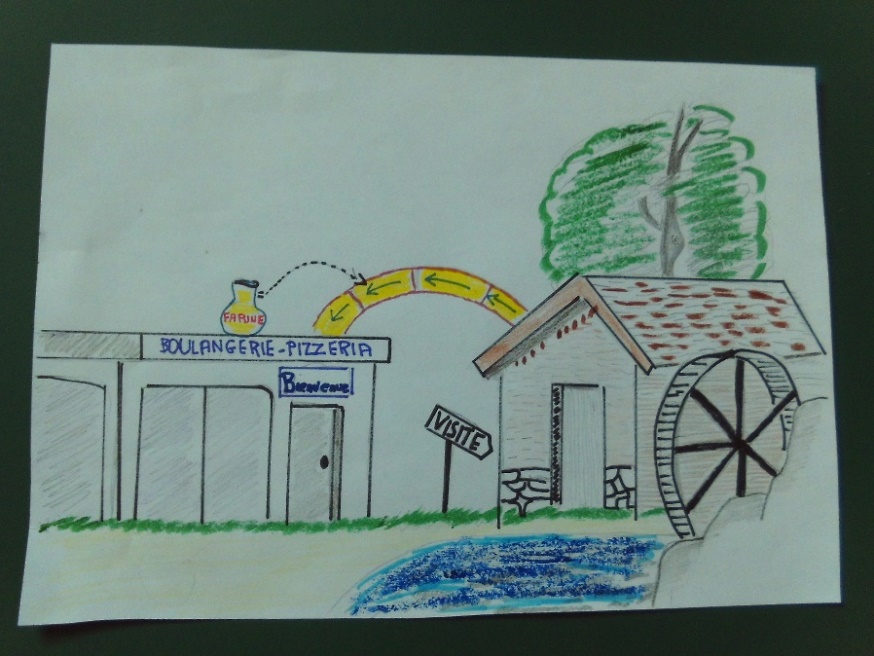 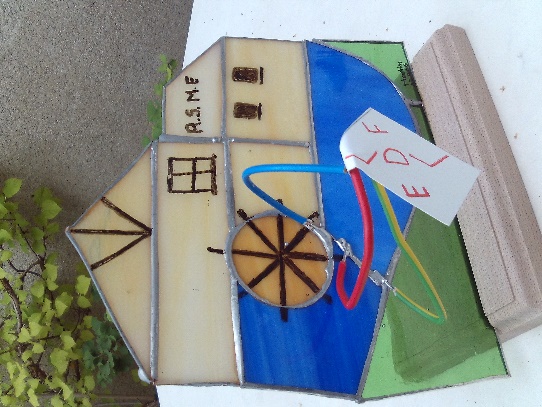 La station de recharge pour voiture électrique de Claire :		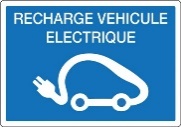 La Présidente de l’Association Arts et Vous et le président de l’ A.S.M.E. 91 félicitent ! 